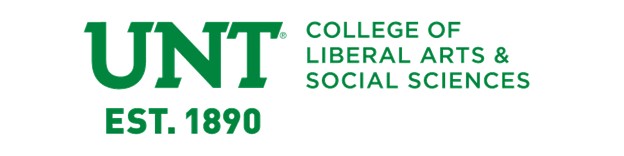 BS in Integrative StudiesAcademic Map 
2018-2019 Catalog YearA Bachelor of Science with a major in Integrative Studies provides the flexibility to enroll in classes that satisfy your individual intellectual interests and enhance your career objectives. It gives you the opportunity to create a custom degree.**See counselors for a predetermined list of courses. With counselor approval, foreign language 2040 and 2050 may be substituted for this requirement.FALLHrs.SPRINGHrs.ENGL 1310 or TECM 1700 (C or higher)3ENGL 1320 or TECM 2700 (C or higher)3Life and Physical Science3Life and Physical Science3PSCI 23053PSCI 23063MATH 1580 or 16803Component Area Option Course 13Social & Behavioral Sciences3Creative Arts3Total hours15Total hours15MilestonesSee your academic counselor to plan for next semester.Connect with us on Facebook and LinkedIn (UNT Integrative Studies).MilestonesSee your academic counselor to plan for next semester.Connect with us on Facebook and LinkedIn (UNT Integrative Studies).MilestonesSee your academic counselor to plan for next semester.Begin to think about your 3 fields of study.MilestonesSee your academic counselor to plan for next semester.Begin to think about your 3 fields of study.FALLHrs.SPRINGHrs.HIST 26103HIST 26203Field 1-CLASS3Field 23Language, Philosophy and Culture3Field 33Component Area Option Course 23Elective3Elective3Elective3Total hours15Total hours15MilestonesIntentionally select your 3 fields of study.See your academic counselor to declare major.See your academic counselor to plan for next semester.Earn a “C” or higher on all courses applying to the major.MilestonesIntentionally select your 3 fields of study.See your academic counselor to declare major.See your academic counselor to plan for next semester.Earn a “C” or higher on all courses applying to the major.MilestonesSee your academic counselor to plan for next semester.Prepare to do an internship (see Career Center).Consider studying abroad.Earn a “C” or higher on all courses applying to the major.MilestonesSee your academic counselor to plan for next semester.Prepare to do an internship (see Career Center).Consider studying abroad.Earn a “C” or higher on all courses applying to the major.FALLHrs.SPRINGHrs.Field 1-CLASS (advanced)3Field 1-CLASS (advanced)3Field 2 (advanced)3Field 2 (advanced)3Additional required courses (advanced)**3Field 3 (advanced)3Elective3Additional required courses (advanced)**3Elective3Elective3Total hours15Total hours15MilestonesEarn a “C” or higher on all courses applying to the major.See your academic counselor to plan for next semester.Prepare to do an internship (see Career Center).MilestonesEarn a “C” or higher on all courses applying to the major.See your academic counselor to plan for next semester.Prepare to do an internship (see Career Center).MilestonesEarn a “C” or higher on all courses applying to the major.See your academic counselor to plan for next semester.Prepare to do an internship (see Career Center).MilestonesEarn a “C” or higher on all courses applying to the major.See your academic counselor to plan for next semester.Prepare to do an internship (see Career Center).FALLHrs.SPRINGHrs.Field 1-CLASS (advanced)3Field 3 (advanced)3Field 2 (advanced)3Elective (advanced)3Field 3 (advanced)3Elective (advanced)3Elective3Elective (advanced)3Elective3Elective3Total hours15Total hours15MilestonesEarn a “C” or higher on all courses applying to the major.Complete a Pre-Graduation Check with the College of Liberal Arts and Social Sciences Advising Office.Complete an internship.Update resume and start job search (see Career Center).MilestonesEarn a “C” or higher on all courses applying to the major.Complete a Pre-Graduation Check with the College of Liberal Arts and Social Sciences Advising Office.Complete an internship.Update resume and start job search (see Career Center).MilestonesEarn a “C” or higher on all courses applying to the major.Apply for graduation within the first two weeks.Reach a total of at least 42 advanced hours.Reach a total of at least 120 credit hours.MilestonesEarn a “C” or higher on all courses applying to the major.Apply for graduation within the first two weeks.Reach a total of at least 42 advanced hours.Reach a total of at least 120 credit hours.